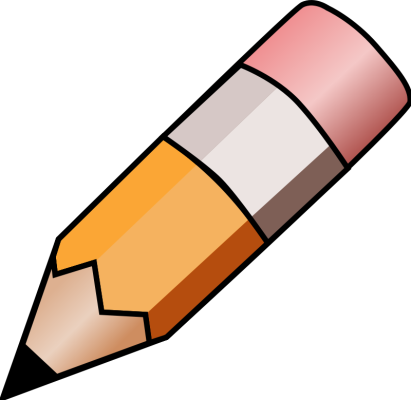 YEAR 1 HOME LEARNING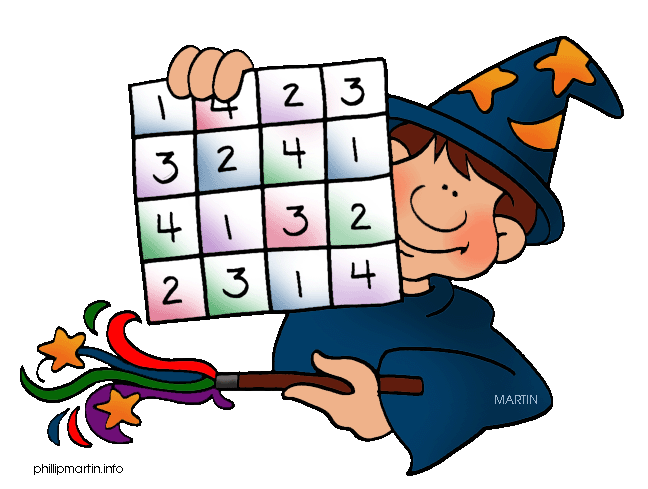 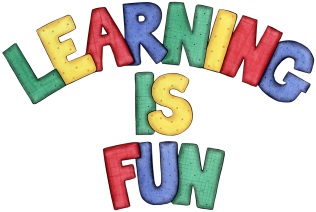 YEAR 1 HOME LEARNINGDate Set07.02.20Date Due12.02.20Purple MashAdditionLogins in Pink books (Skiathos)/ in reading records (Cyprus). WritingOnline literacy- PurplemashThis week we would like the children to complete the activity ‘Growing Plant’ - Can you describe what happens as a plant grows? Additional activities; phonics, create a story. To be completed by Wednesday 12th February.Reading/PhonicsRecommended daily reading time:KS1 15-20 minutes Revise set 2 and 3 soundsHome Learning ProjectDate Set: 17.01.20  Date Due: 24.02.20Year 1 Home LearningOur topic this half term is ‘What birds and plants would little Red Riding Hood see in our park?’Your challenge is to create a poster or leaflet about the birds and plants Little Red Riding Hood would see around our parks. We look forward to seeing your projects!If you need any help please see Mrs Richards or Miss Moloney.Greek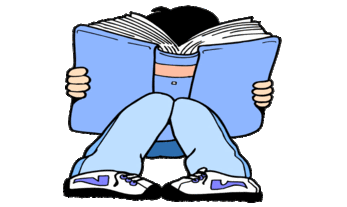 Please go to Greek Class Blog for Greek Home LearningGreek Class - St Cyprian's Greek Orthodox Primary Academy